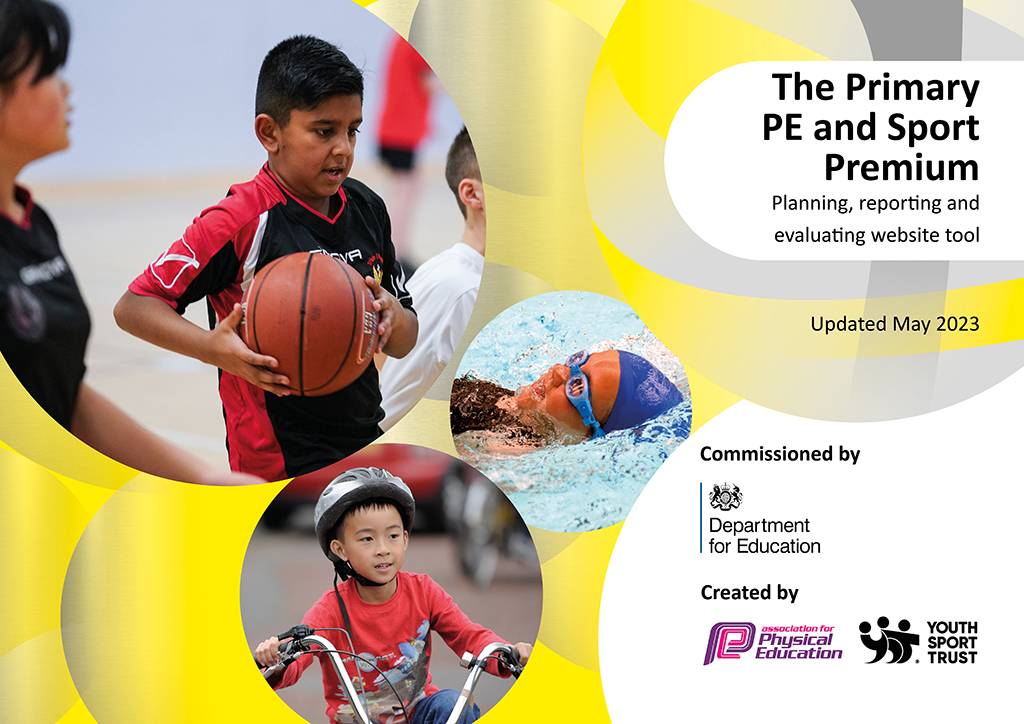 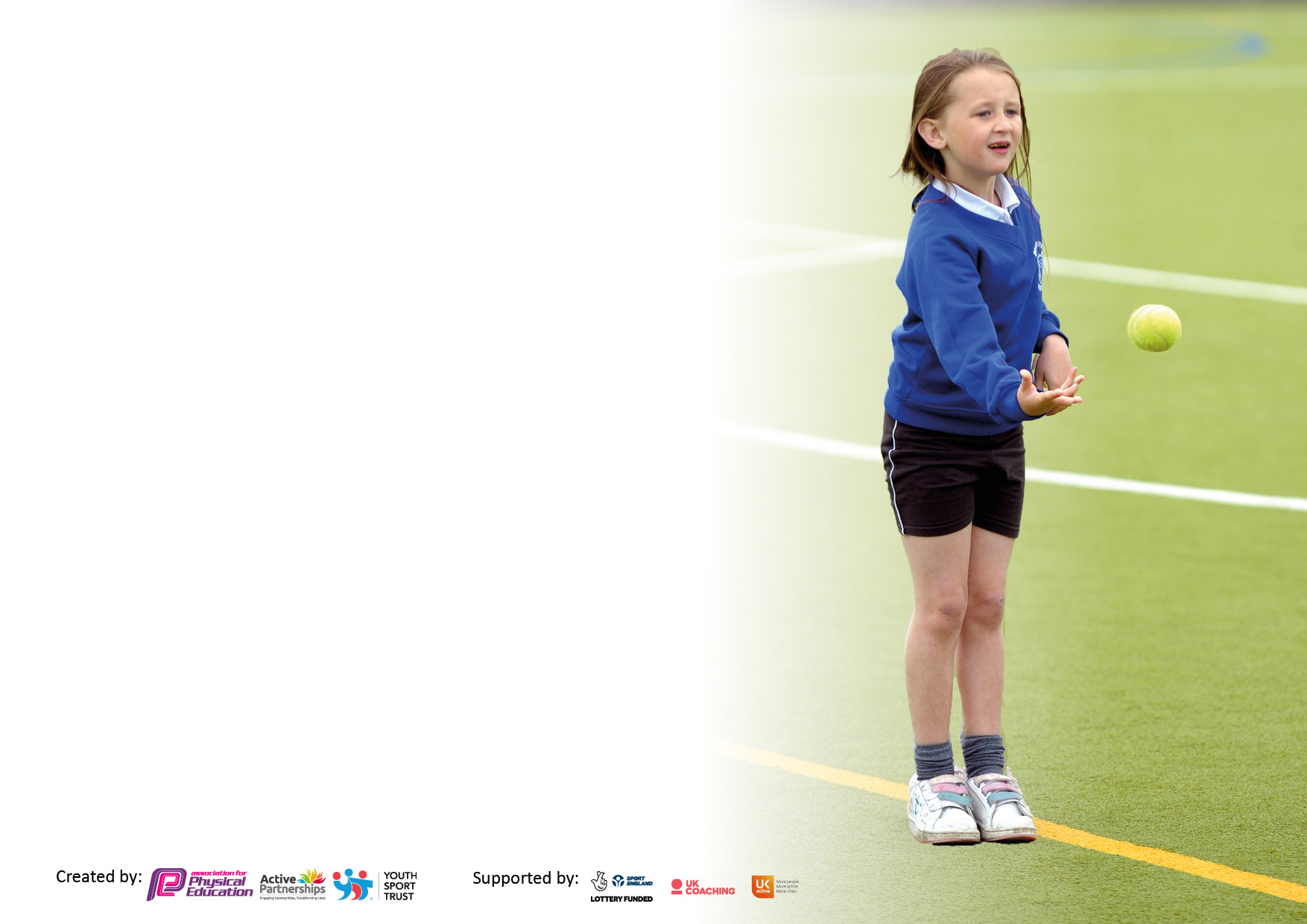 It is important that your grant is used effectively and based on school need. The Education Inspection Framework makes clear there will be a focus on ‘whether leaders and those responsible for governors all understand their respective roles and perform these in a way that enhances the effectiveness of the school’.Under the Quality of Education Ofsted inspectors consider:Intent - Curriculum design, coverage and appropriatenessImplementation - Curriculum delivery, Teaching (pedagogy) and AssessmentImpact - Attainment and progressTo assist schools with common transferable language this template has been developed to utilise the same three headings which should make your plans easily transferable between working documents.Schools  must  use  the  funding  to  make  additional  and  sustainable  improvements to  the  quality  of  Physical  Education,  School  Sport  and  Physical  Activity  (PESSPA) they  offer.  This  means  that  you  should  use  the  Primary  PE  and  sport  premium  to:Develop or add to the PESSPA activities that your school already offerBuild capacity and capability within the school to ensure that improvements made now will benefit pupils joining the school in future yearsThe Primary PE and sport premium should not be used to fund capital spend projects; the school’s budget should fund these.Please visit gov.uk for the revised DfE guidance including the5keyindicatorsacrosswhichschoolsshoulddemonstrate an improvement. This document will helpyoutoreviewyourprovisionandtoreportyourspend.DfEencouragesschools to use this template as an effective way of meeting the reporting requirements of the Primary PE and Sport Premium.We recommend you start by reflecting on the impact of current provision and reviewing the previous spend.Schools are required to publish details of how they spend this funding, including any under-spend from 2021/2022, as well as on the impact it has on pupils’ PE and sport participation and attainment. The funding should be spent by 31st July but the DfE has stated that there will be no clawback of any unspent money so this can be carried forward into 2023/24.We recommend regularly updating the table and publishing it on your website throughout the year. This evidences your ongoing self-evaluation of how you are using the funding to secure maximum, sustainable impact. Final copy must be posted on your website by the end of the academic year and no later than the 31st July 2023. To see an example of how to complete the table please click HERE. Total amount carried over from 2021/22£0Total amount allocated for 2021/22£0How much (if any) do you intend to carry over from this total fund into 2022/23?£0Total amount allocated for 2022/23£16720Total amount of funding for 2022/23. Ideally should be spent and reported on by 31st July 2023.£ 0Meeting national curriculum requirements for swimming and water safety.N.B. Complete this section to your best ability. For example you might have practised safe self-rescue techniques on dry land which you can then transfer to the pool when school swimming restarts.Due to exceptional circumstances priority should be given to ensuring that pupils can perform safe self rescue even if they do not fully meet the first two requirements of the NC programme of studyWhat percentage of your current Year 6 cohort swim competently, confidently and proficiently over a distance of at least 25 metres?N.B. Even though your pupils may swim in another year please report on their attainment on leaving primary school at the end of the summer term 2023.Please see note above79%What percentage of your current Year 6 cohort use a range of strokes effectively [for example, front crawl, backstroke and breaststroke]?Please see note above79%What percentage of your current Year 6 cohort perform safe self-rescue in different water-based situations?86%Schools can choose to use the Primary PE and sport premium to provide additional provision for swimming but this must be for activity over and above the national curriculum requirements. Have you used it in this way?Yes/NoAcademic Year: 2022/23Total fund allocated:Date Updated:Date Updated:Key indicator 1: The engagement of all pupils in regular physical activity – Chief Medical Officers guidelines recommend that primary school pupils undertake at least 30 minutes of physical activity a day in schoolKey indicator 1: The engagement of all pupils in regular physical activity – Chief Medical Officers guidelines recommend that primary school pupils undertake at least 30 minutes of physical activity a day in schoolKey indicator 1: The engagement of all pupils in regular physical activity – Chief Medical Officers guidelines recommend that primary school pupils undertake at least 30 minutes of physical activity a day in schoolKey indicator 1: The engagement of all pupils in regular physical activity – Chief Medical Officers guidelines recommend that primary school pupils undertake at least 30 minutes of physical activity a day in schoolPercentage of total allocation:Key indicator 1: The engagement of all pupils in regular physical activity – Chief Medical Officers guidelines recommend that primary school pupils undertake at least 30 minutes of physical activity a day in schoolKey indicator 1: The engagement of all pupils in regular physical activity – Chief Medical Officers guidelines recommend that primary school pupils undertake at least 30 minutes of physical activity a day in schoolKey indicator 1: The engagement of all pupils in regular physical activity – Chief Medical Officers guidelines recommend that primary school pupils undertake at least 30 minutes of physical activity a day in schoolKey indicator 1: The engagement of all pupils in regular physical activity – Chief Medical Officers guidelines recommend that primary school pupils undertake at least 30 minutes of physical activity a day in school%8IntentImplementationImplementationImpactYour school focus should be clear what you want the pupils to know and be able to do and aboutwhat they need to learn and toconsolidate through practice:Make sure your actions to achieve are linked to your intentions:Funding allocated:Evidence of impact: what do pupils now know and what can they now do? What has changed?:Sustainability and suggested next steps:PE subject leader to develop offer of clubs, making links with the community.A wider range of clubs to be offered.Costed as part of package below.A wider range of clubs has been introduced and links to the community opened. Wider engagement in uptake from children evident.To carry open making further links to the community.Programme to monitor participation data.Absolute Education purchased£300Participation is tracked and clubs changed to raise participation.KS1 uptake to increase.Raise participation in after-school clubs.Outside coach to provide 24 x 1 hour sessions.£972All children from Reception – Year 6 given opportunity to participate in a club.Make community links to help run these sessions,Purchase of equipment to support with curriculum delivery and break/lunch times.Soft balls and playground equipment purchased. £92Children use the equipment at break times, whilst supporting the delivery of PE.Key indicator 2: The profile of PESSPA being raised across the school as a tool for whole school improvementKey indicator 2: The profile of PESSPA being raised across the school as a tool for whole school improvementKey indicator 2: The profile of PESSPA being raised across the school as a tool for whole school improvementKey indicator 2: The profile of PESSPA being raised across the school as a tool for whole school improvementPercentage of total allocation:Key indicator 2: The profile of PESSPA being raised across the school as a tool for whole school improvementKey indicator 2: The profile of PESSPA being raised across the school as a tool for whole school improvementKey indicator 2: The profile of PESSPA being raised across the school as a tool for whole school improvementKey indicator 2: The profile of PESSPA being raised across the school as a tool for whole school improvement%30IntentImplementationImplementationImpactYour school focus should be clear what you want the pupils to know and be able to do and aboutwhat they need to learn and toconsolidate through practice:Make sure your actions to achieve are linked to your intentions:Funding allocated:Evidence of impact: what do pupils now know and what can they now do? What has changed?:Sustainability and suggested next steps:PE subject leader time to develop and deliver PE across the school.To ensure that there is a broad and balanced curriculum in place throughout the school, curriculum maps are in place, assessment is implemented, and policies are all updated.£4535Children get access to a comprehensive, high quality PE programme across the school which raises their confidence, achievement and attainment in PE and wider curriculum.Due to sustainable plan, PE delivery continues to develop for the future.Deep Dive into PETo ensure that all areas of PESSPA are of a high standard.£315Report indicates that the subject is delivered to a high standard and all children have access to high quality PESSPA.Due to sustainable plan, PE delivery continues to develop for the future.Wild tribe award to be provided.Wile Tribe award purchased from ARENA.£135To be introduced September 23.Key indicator 3: Increased confidence, knowledge and skills of all staff in teaching PE and sportKey indicator 3: Increased confidence, knowledge and skills of all staff in teaching PE and sportKey indicator 3: Increased confidence, knowledge and skills of all staff in teaching PE and sportKey indicator 3: Increased confidence, knowledge and skills of all staff in teaching PE and sportPercentage of total allocation:Key indicator 3: Increased confidence, knowledge and skills of all staff in teaching PE and sportKey indicator 3: Increased confidence, knowledge and skills of all staff in teaching PE and sportKey indicator 3: Increased confidence, knowledge and skills of all staff in teaching PE and sportKey indicator 3: Increased confidence, knowledge and skills of all staff in teaching PE and sport%30IntentImplementationImplementationImpactYour school focus should be clearMake sure your actions toFundingEvidence of impact: what doSustainability and suggestedwhat you want the pupils to knowachieve are linked to yourallocated:pupils now know and whatnext steps:and be able to do and aboutintentions:can they now do? What haswhat they need to learn and tochanged?:consolidate through practice:Qualified teacher from outside agency to come in twice a week for 12 weeks to provide CPD opportunities for staff in dance and gymnastics.Upskill teaching staff in dance and gymnastics.£2376Through staff audit, teachers now feel more confident and competent to teach these areas of the curriculum.Teachers will deliver dance and gymnastics next year.Members of ARENA sports partnership.  Access to a range of CPD opportunities, PE conferences and webinars. £450Teachers and support staff have been given opportunities to attend conferences and webinar and been directed for CPD opportunities. Teachers and support staff confident and competent to deliver our curriculum and interventions.1 day swimming course Increase teacher’s confidence to deliver swimming curriculum.£150Teacher feels more confident delivering swimming, which has been used during swimming lessons this year.Provide similar training for all relevant staff.Gymnastics equipment to be purchasedEquipment to be used to support the curriculum delivery.£1260Equipment have allowed the staff to carry out a wider range of PE provision and give children access to a range of sports.Sustainability: Equipment will be used for the foreseeable future to deliver high quality PE.Replenishing equipment of PE curriculum.Netballs and basketballs purchased and used.£381Equipment have allowed the staff to carry out a wider range of PE provision and give children access to a range of sports.Sustainability: Equipment will be used for the foreseeable future to deliver high quality PE.Subscription for scheme of learning renewed to make teaching and assessing more consistent across the school. Scheme to be used across the school.£421Teachers are more confident in the delivery of these curriculum areas. Children more confident and attaining higher level within these areas.Key indicator 4: Broader experience of a range of sports and activities offered to all pupilsKey indicator 4: Broader experience of a range of sports and activities offered to all pupilsKey indicator 4: Broader experience of a range of sports and activities offered to all pupilsKey indicator 4: Broader experience of a range of sports and activities offered to all pupilsPercentage of total allocation:Key indicator 4: Broader experience of a range of sports and activities offered to all pupilsKey indicator 4: Broader experience of a range of sports and activities offered to all pupilsKey indicator 4: Broader experience of a range of sports and activities offered to all pupilsKey indicator 4: Broader experience of a range of sports and activities offered to all pupils14%IntentImplementationImplementationImpactYour school focus should be clearMake sure your actions toFundingEvidence of impact: what doSustainability and suggestedwhat you want the pupils to knowachieve are linked to yourallocated:pupils now know and whatnext steps:and be able to do and aboutintentions:can they now do? What haswhat they need to learn and tochanged?:consolidate through practice:Additional achievements:Alternative Sports Day to be deliveredAlternative Sports day implemented within school.£800Children have been provided the opportunity to try a wider range of different sports. This will allow them different opportunities and enthuse children to try these sports.Look at investing in equipment for some of these sports and add it to our curriculum/after-school club provision.After trialing and the success of this last year, archery equipment to be purchased.An archery club to be provided.£68534% of children took part within the club.To look at local clubs/competitions.To make community links and offer a wider range of opportunities.Climbing club offered at a local venue.£30012 children from KS2, including 3 children with EHCPs, accessed a 6-week course. Open this up to a wider group.Participate in a MAT dance celebration.Dance coach to provide sessions to create dance, to be showcased at the MAT celebration.£3003 sessions provided to Year 5/6 cohort, who performed this at Launceston Castle.With other MAT schools, make this a yearly tradition.Children to spend a day on the local moors.ARENA to lead a moorland day for KS1 & KS2£337.50All children form KS1 & KS2 spent a day, exploring the moors and orienteering their way around.Provide CPD for member of staff to run this ourselves going forward.Moorland leader award to be used to begin Ten Tors challenge with Year 6.Key indicator 5: Increased participation in competitive sportKey indicator 5: Increased participation in competitive sportKey indicator 5: Increased participation in competitive sportKey indicator 5: Increased participation in competitive sportPercentage of total allocation:Key indicator 5: Increased participation in competitive sportKey indicator 5: Increased participation in competitive sportKey indicator 5: Increased participation in competitive sportKey indicator 5: Increased participation in competitive sport%10IntentImplementationImplementationImpactYour school focus should be clearMake sure your actions toFundingEvidence of impact: what doSustainability and suggestedwhat you want the pupils to knowachieve are linked to yourallocated:pupils now know and whatnext steps:and be able to do and aboutintentions:can they now do? What haswhat they need to learn and tochanged?:consolidate through practice:Membership to OCRA for competitions and eventsTo provide children with a range of competitive events for all children to lead to the Devon games.£160085% of children have participated in in-school competitions with 30% pupils involved in competition outside of school.To provide more opportunity for KS1 children to participate in out-of-school competition and a wider range of sporting competitions.ANDARAS MAT competitions include with ARENA membership.To provide children with a range of competitive events against other MAT schools.Costed as part of ARENA membership.Raise Sports Day competition.Invest in house trophy generate more competition. £25All children were more competitive and willing to participate in more events.This will leave a legacy and give children more incentive to participate, increasing participation.Signed off bySigned off byHead Teacher:L.DavyDate:25.07.2023Subject Leader:D.PaytonDate:25/07/2023Governor:A.CromptonDate:30.07.23